Pwogram Young ScholarsAplikasyon ouvè11 JANVYE  - 22 MAS 2021Aplike sou EntènètJKCF.ORG/YSPEksperyans Pwogram lanCooke Young Scholars Program, se yon bousdetid selektif senk lane, se yon bousdetid avan inivèsite pou elèv ki gen gwo pèfòmans nan klas 7yèm ane ki gen bezwen finansye, Konseye Edikasyon yo ede Cooke Scholar Young maksimize eksperyans lekòl segondè a epi prepare yo pou eseye nan top inivesite ki pi pèfòmans nan peyi a. Pwogramasyon nou ak sipò gen ladan:Idantifye yon lekòl segondè ki apwopriye e solid.Patisipe nan kat ane planifikasyon ak objektif anviwònman.Finansman pou opòtinite akademik ak andeyò lekòl, tankou mizik ak leson atizay; klas akademik siplemantè; ak teknoloji.Pwogram ete chak ane, ki gen ladan de evènman rekòmande Cooke Young Scholar.Entèaksyon pandan tout ane a ak rezo avèk yon kominote kamarad ki trè pèfòman.KIMOUN NOU CHWAZIJèn Bousye yo chwazi nan yon pisin aplikan nan tout peyi chak ane. Aplikan yo dwe ranpli kondisyon kalifikasyon sa yo:Nivo Klas – K ap antre nan klas 8yèm ane nan sezon otòn 2021.Akademik – Depi nan konmansman an nan klas 6yèm ane, fè tout oswa sitou A nan lekòl ki pa gen okenn C oswa pi ba a nan matyè debaz akademik yo.Revni – Demontre bezwen finansye ki pa satisfè Nou pral konsidere aplikan ki gen revni fanmi jiska 95.000 $. Kowòt ane pase a nouvo Jèn Bousye yo te gen yon revni fanmi medyàn apeprè 38.000 $.Zòn –Rezide nan peyi Etazini oswa yon teritwa ameriken epi planifye pou ale nan lekòl segondè nan peyi Etazini oswa yonTeritwa Ameriken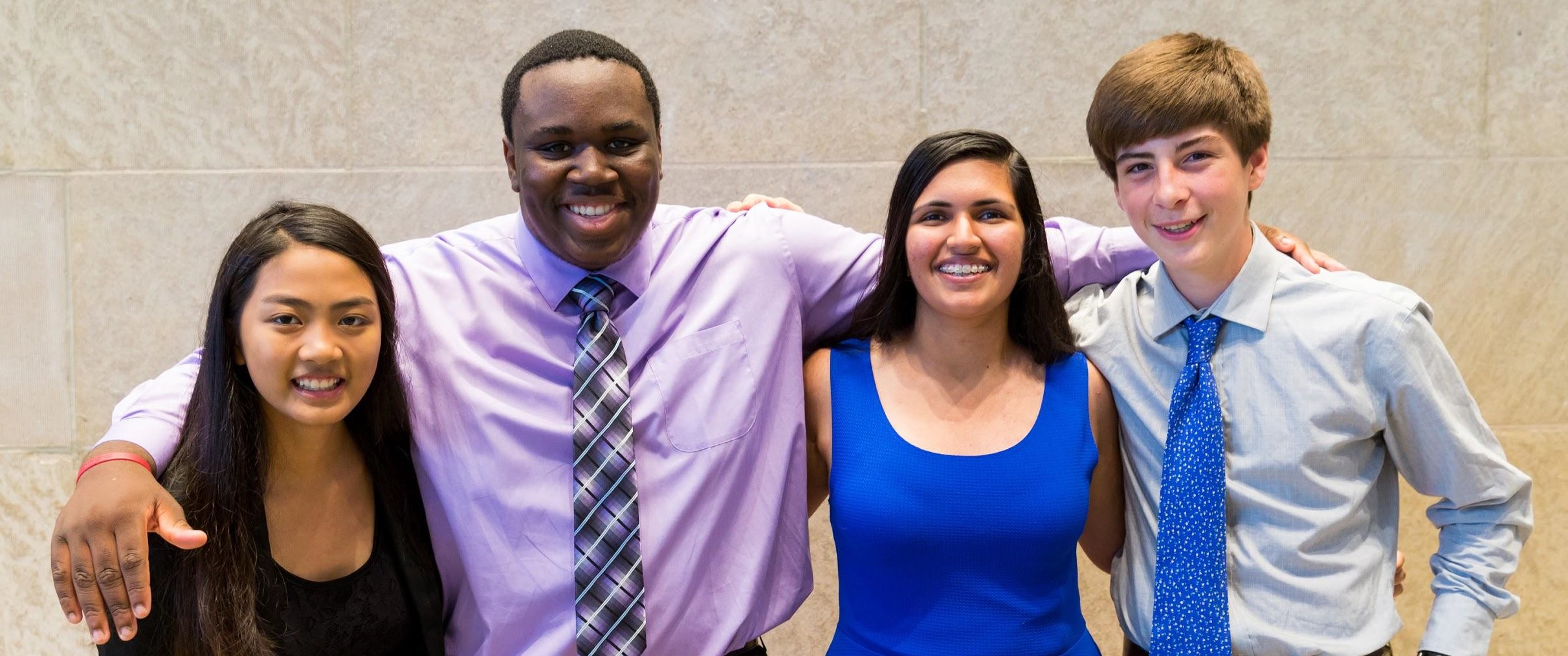 Jèn Bousye yo soti nan divès ras ak etnisite nan kominote riral ak iben toupatou nan Etazini.Anpil bousye yo se premye moun nan fanmi yo kap pouswiv edikasyon inivèsitè yo.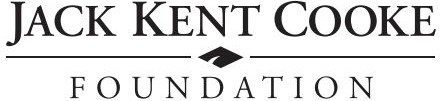 